 Лабораторная работа №33Тема: Антивирусная защита.Цель  работы:Ознакомиться  с  теоретическими аспектами защиты  информации  от вредоносных  программ:  разновидностями вирусов,  способами заражения  и  методы борьбы. Ознакомиться с различными видами программных средств защиты от вирусов. Задачи: Научиться сканировать  файлы,  папки и  диски,  устанавливать обновления антивирусной  базы.Получить навыки  работы  с  антивирусным  пакетом Антивирус Касперского. Оборудование, приборы, аппаратура, материалы: персональный компьютер, антивирусная программа. Краткие теоретические сведения.Вирусы. Антивирусное программное обеспечениеКомпьютерный вирус - программа способная самопроизвольно внедряться и внедрять свои копии в другие программы, файлы, системные области компьютера и в вычислительные сети, с целью создания всевозможных помех работе на компьютере.Признаки заражения:·         прекращение работы или неправильная работа ранее функционировавших программ·         медленная работа компьютера·         невозможность загрузки ОС·         исчезновение файлов и каталогов или искажение их содержимого·         изменение размеров файлов и их времени модификации·         уменьшение размера оперативной памяти·         непредусмотренные сообщения, изображения и звуковые сигналы·         частые сбои и зависания компьютера и др.Классификация компьютерных вирусовПо среде обитания:·         Сетевые – распространяются по различным компьютерным сетям·         Файловые – внедряются в исполняемые модули (COM, EXE)·         Загрузочные – внедряются в загрузочные сектора диска или сектора, содержащие программу загрузки диска·         Файлово-загрузочные – внедряются и в загрузочные сектора и в исполняемые модулиПо способу заражения:·         Резидентные – при заражении оставляет в оперативной памяти компьютера свою резидентную часть, которая потом перехватывает обращения ОС к объектам заражения·         Нерезидентные – не заражают оперативную память и активны ограниченное времяПо воздействию:·         Неопасные – не мешают работе компьютера, но уменьшают объем свободной оперативной памяти и памяти на дисках·         Опасные – приводят к различным нарушениям в работе компьютера·         Очень опасные – могут приводить к потере программ, данных, стиранию информации в системных областях дисков По особенностям алгоритма:·         Паразиты – изменяют содержимое файлов и секторов, легко обнаруживаются·         Черви – вычисляют адреса сетевых компьютеров и отправляют по ним свои копии·         Стелсы – перехватывают обращение ОС к пораженным файлам и секторам и подставляют вместо них чистые области·         Мутанты – содержат алгоритм шифровки-дешифровки, ни одна из копий не похожа на другую·         Трояны – не способны к самораспространению, но маскируясь под полезную, разрушают загрузочный сектор и файловую системуОсновные меры по защите от вирусов·         оснастите свой компьютер одной из современных антивирусных программ: Doctor Weber, Nortoт  Antivirus, AVP, Avast ·         постоянно обновляйте антивирусные базы·         делайте архивные копии ценной для Вас информации (гибкие диски, CD)Классификация антивирусного программного обеспечения·         Сканеры (детекторы). Принцип работы антивирусных сканеров основан на проверке файлов, секторов и системной памяти и поиске в них известных и новых (неизвестных сканеру) вирусов.·         Мониторы. Это целый класс антивирусов, которые постоянно находятся в оперативной памяти компьютера и отслеживают все подозрительные действия, выполняемые другими программами. С помощью монитора можно остановить распостранение вируса на самой ранней стадии.·         Ревизоры. Программы-ревизоры первоначально запоминают в специальных файлах образы главной загрузочной записи, загрузочных секторов логических дисков, информацию о структуре каталогов, иногда - объем установленной оперативной памяти. Программы-ревизоры первоначально запоминают в специальных файлах образы главной загрузочной записи, загрузочных секторов логических дисков, информацию о структуре каталогов, иногда - объем установленной оперативной памяти. Для определения наличия вируса в системе программы-ревизоры проверяют созданные ими образы и производят сравнение с текущим состоянием. ЗаданиеНайдите антивирусную программу на вашем компьютере. Через контекстное меню выполните команды.       Обновите через Интернет антивирусную программу, установленную на Вашем компьютере.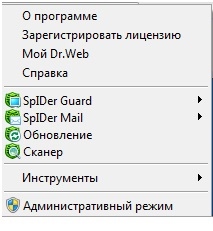        Выполните проверку ЛЮБОЙ ПАПКИ вашего компьютера на вирусы. ·         Дать характеристику этой программы.·         Основные меры по защите от вирусов·         Ограничить редактирование и форматирование Вашего документа, установив ПАРОЛЬ       Ограничить доступ к  Вашему документу Контрольные вопросыЧто такое вирус?Какая программа называется "зараженной"?Что происходит, когда зараженная программа начинает работу?Как может маскироваться вирус?Каковы признаки заражения вирусом?Для чего нужны антивирусные программы?